Лекция  Тема: «Европейские революции  XVI- начале XVII вв. Развитие культуры в новое время»План:Европейские революции  XVI- начале XVII вв.Развитие культуры в новое время.Вопрос 1. Европейские революции  XVI- начале XVII вв.В ряде европейских стран произошли революции, решающую роль в которых сыграли новые, буржуазные слои общества. Эти события, затронувшие наиболее развитые страны — Нидерланды, Англию и Францию, привели не только к социально-экономическим изменениям, но и кардинальным образом трансформировали политический строй этих государств. Третье сословие, до сих пор бывшее полностью бесправным, после этих революций становится ведущим; его права закрепляются в Конституциях, в политическую жизнь начинают внедряться новые правовые элементы, основанные на идеологии гуманизма и Просвещения.Первая в истории Европы буржуазная революция произошла в Нидерландах. Эта страна, являвшаяся одной из провинций обширной империи Габсбургов, обладала во второй половине XVI века чрезвычайно развитой экономикой. Товары, производившиеся здесь, считались в Европе наиболее качественными. Катализатором революционных событий стали гонения на сторонников одной из разновидностей протестантской религии — кальвинизма, широко распространившегося в Нидерландах с середины XVI века. В результате, в 1566 г. по всей стране началось стихийное восстание, сопровождавшееся разгромом католических церквей. Основным требованием было первоначально восстановление традиционной нидерландской автономии, а затем — полное отделение от империи. По всей стране разворачивается партизанская борьба, участники которой называли себя гезами (оборванцами). Их негласно поддерживала Англия и лютеранские княжества Германии. В результате Нидерланды оказались разделенными надвое. Южные провинции, дворянство и буржуазия которых были настроены менее радикально, остались в составе Империи, приобретя некоторую внутреннюю автономию. Что же касается Северных провинций, то они продолжали бороться за независимость и в 1588 г. провозгласили себя самостоятельным государством — Республикой Соединенных Провинций. Буржуазия, богатевшая на мировой торговле и экспорте высококачественных промышленных товаров, стала играть решающую роль в политической жизни страны.В Англии в годы правления Карла I Стюарта (1625—1648 гг.) сложились все условия для начала революции: финансовые мероприятия правительства, ведущие к росту налогов и пошлин, внешняя политика короля, направленная на сближение с главным врагом страны — Испанией, гонения на английских кальвинистов-пуритан. Центром недовольства стала палата общин английского парламента, а идеологической основой протеста — пуританизм. После неудавшейся попытки вооруженного переворота Карл I бежал на север страны. Начинается гражданская война. Общество оказалось расколотым на сторонников парламента и роялистов, поддерживающих короля. Длительный и ожесточенный гражданский конфликт стал главной особенностью Английской буржуазной революции. Войну можно разделить на два этапа: первый (1642—1643 гг.), в ходе которого королевские войска явно превосходили своих противников и медленно продвигались к центру сопротивления — Лондону, и второй (1644—1646 гг.), когда парламентская армия, реорганизованная О. Кромвелем, членом парламента, одним из наиболее активных деятелей революции, одержала блестящие победы при Марстон-Муре (1644 г.) и при Нейзби (1645 г.). В 1646 г. Карл I был выдан парламенту и гражданская война завершилась.В годы войны происходит разрушение феодальной структуры землевладения: конфисковывались земли короля, роялистов, церкви, которые передавались в свободную продажу (то есть, фактически полностью переходили в собственность крупной буржуазии). В 1646 г. был отменен принцип «рыцарского держания», согласно которому землевладельцы освобождались от государственных платежей. Крупная буржуазия добилась реализации всех своих целей, достигнув политического и экономического господства в стране.Следующий этап революции (1646—1653 гг.) характеризуется растущими противоречиями между различными социально-политическими силами, по-разному представлявшими себе будущее развитие Англии.. Более умеренное пресвитерианское большинство, основу которого составляли представители крупной буржуазии и «новых» землевладельцев, считало, что революция уже достигла своей цели и на данном этапе необходимо искать компромисс с побежденной стороной. Индепенденты, требовавшие углубления преобразований, предполагали провести реформу избирательной системы с тем, чтобы увеличить представительство городов, включить в компетенцию парламента высшую судебную власть и руководство войсками. Если пресвитериане выступали за роспуск армии, то индепенденты, напротив, искали в ней опору. Ситуация обострялась и тем, что в 40-е годы возникло движение, выражавшее интересы рядовых членов общества. Его сторонников называли «левеллерами» (уравнителями), так как основу их программы составляло требование равенства прав (прежде всего, избирательных) всех слоев общества. Позиции левеллеров являлись образцом светского юридического мировоззрения, поскольку они не оперировали религиозными понятиями, а взывали к разуму.. Олицетворением стремления к установлению сильной власти в стране стала армия и ее глава — Оливер Кромвель. В декабре 1653 г. парламент был распущен, а Кромвель провозглашен главой государства с титулом лорда-протектора. События «Славной революции» 1688 г., в ходе которых последний Стюарт — Яков II был свержен и престол занял правитель Голландии — Вильгельм III Оранский, подвели черту под всеми революционными преобразованиями в Англии в XVII веке. Однако наибольшее значение для западной цивилизации имела Великая французская буржуазная революция. Она нанесла мощнейший удар по феодальным устоям, сокрушив их не только во Франции, но и во всей Европе. Французский абсолютизм с середины XVIII века переживает серьезный кризис: постоянные финансовые трудности, внешнеполитические неудачи, рост социальной напряженности — все это подтачивает устои государства. Налоговый гнет наряду с сохранением старых феодальных повинностей делали невыносимым положение французского крестьянства. Ситуация усугублялась и объективными факторами: во второй половине 80-х годов на Францию обрушились неурожаи, страну охватил голод. Правительство находилось на грани банкротства. После того как Генеральные Штаты провозгласили себя Национальным Собранием, то есть органом, представляющим интересы всей нации, король начал стягивать войска к Парижу. В ответ на это в городе вспыхнуло стихийное восстание, в ходе которого 14 июля была захвачена крепость — тюрьма Бастилия. Это событие стало символом начавшейся революции, явилось переходом к открытой борьбе с правящим режимом. Историки, как правило, выделяют несколько этапов в ходе Французской буржуазной революции: первый (лето 1789 г. — сентябрь 1794 г.) — конституционный этап; второй (сентябрь 1792 г. — июнь 1793-г.) — период борьбы якобинцев и жирондистов; третий (июнь 1793 г. — июль 1794 г.) — якобинская диктатура и четвертый (июль 1794 г. — ноябрь 1799 г.) — упадок революции.Первый этап характеризуется активной деятельностью Национального Собрания, принявшего в августе 1789 г. ряд важнейших постановлений, разрушающих устои феодального общества во Франции. Согласно актам парламента безвозмездно отменялась церковная десятина, остальные повинности крестьян подлежали выкупу, ликвидировались и традиционные привилегии дворянства. 26 августа 1789 г. была принята «Декларация прав человека и гражданина», в рамках которой провозглашались общие принципы построения нового общества — естественные права человека, равенство всех перед законом, принцип народного суверенитета. Позднее были изданы законы, отвечающие интересам буржуазии и направленные на ликвидацию цеховой системы, внутренних таможенных барьеров, конфискацию и распродажу церковных земель. К осени 1791 г. завершилась подготовка первой французской Конституции, которая провозглашала в стране конституционную монархию. Исполнительная власть сохранялась в руках короля и назначаемых им министров, а законодательная передавалась однопалатному Законодательному Собранию, выборы в которое были двуступенчатыми и ограниченными имущественным цензом. 10 августа 1792 г. в Париже произошло восстание; Людовик XVI и его окружение были арестованы. Законодательное Собрание изменило избирательный закон (выборы стали прямыми и всеобщими) и созвало Национальный Конвент. 22 сентября 1792 г. Франция была провозглашена республикой. Первый этап революции завершился. В отличие от своих оппонентов — жирондистов, якобинцы во главе с М. Робеспьером ставили принцип революционной необходимости выше принципов свободы и терпимости, провозглашенных в 1789 году. Радикализация французского общества наряду с нерешенностью экономических проблем ведет к дальнейшему углублению революции. С приходом к власти якобинцев Францию захлестнута волна широкомасштабного террора: тысячи людей, объявленные «подозрительными», были брошены в тюрьмы и казнены. 27 июля 1794 г. (9 термидора по революционному календарю) М. Робеспьер был арестован и казнен. Якобинская диктатура пала.В революции все сильнее ощущаются консервативные тенденции, имевшие целью закрепить сложившийся к 1794 г. статус-кво. В годы правления Директории Франция продолжает вести успешные войны, которые из революционных постепенно превращаются в захватнические. Предпринимаются грандиозные Итальянский и Египетский походы (1796—1799 гг.), в ходе которых огромную популярность приобретает молодой талантливый генерал Наполеон Бонапарт. Роль армии, на которую опирался режим Директории, постоянно возрастает. В свою очередь, авторитет правительства, дискредитировавшего себя колебаниями между монархистами и якобинцами, а также открытым стяжательством и коррупцией, неуклонно падал. 9 ноября (18 брюмера) 1799 произошел государственный переворот, возглавленный Наполеоном Бонапартом. Установленный в ходе переворота режим приобрел характер военной диктатуры. Французская буржуазная революция завершилась.В целом, буржуазные революции XVII—XVIII веков положили конец феодальным порядкам в Европе. Политический, экономический, социальный облик мировой цивилизации испытал кардинальные изменения. Западное общество трансформировалось из феодального в буржуазное.Вопрос 2. Развитие культуры в новое время.XV — начало XVII вв. стали эпохой невиданного расцвета европейской культуры, которая в этот период развивается под знаком гуманизма. Впервые зародившись в Италии, это течение распространяется затем во всех странах Европы. В основе гуманизма лежит антропоцентризм, идея сходства возможностей человеческой личности и добродетелей, определяющих ее благородство, идеалы гуманистического индивидуализма. Культура в своем развитии ориентируется на возвращение к античности, усвоение ее классического наследия. Влияние гуманизма распространяется на такие сферы духовной жизни, как литература, архитектура, живопись, политические теории и т. д. Классическими представителями культуры Возрождения данного периода стали мыслители — Эразм Роттердамский, Т. Мор, Н. Макиавелли, занимавшиеся, помимо религиозных и этических вопросов, рассмотрением социально-политических проблем. В числе представителей гуманизма в искусстве можно отметить Рафаэля, Микеланджело, Леонардо да Винчи, Тициана и др. Возрождение проникает и в культурное развитие Испании и стран Центральной и Северной Европы, соединяясь с местными традициями.В XVI—XVII вв. значительные успехи были достигнуты в науке (прежде всего в естествознании). Ученые накапливают фактический материал, полученный в результате наблюдений. Личный опыт постепенно приходит на смену авторитету, что означает зарождение экспериментальной науки современного типа. Развитие астрономии вследствие деятельности таких ученых, как Н. Коперник, Г. Галилей, Т. Браге, И. Кеплер, привело к формулированию новой космографической картины мира — гелиоцентрической. Шаг вперед сделали медицина и анатомия, благодаря трудам А. Везалия, У. Гарвея и М. Сервета.К началу XVII века в развитии культуры происходит отход от принципов классического Ренессанса, а именно от следования античным принципам и формам. Культура поднимается на качественно новую ступень. Особенно ярко это проявилось в научной сфере. Английский ученый и философ Ф. Бэкон научно обосновал ведущую роль эксперимента в науке, а французский философ и математик Р. Декарт в своей работе «Рассуждение о методе» сконструировал сугубо рационалистическую картину мира, заложив основы нового течения в европейской культуре — рационализма. В сфере искусства в XVII в. господствует барокко — стиль, носящий очень чувственный характер, создающий иллюзию реальности, но, вместе с тем, пренебрегавший размерами, выражавший драматизм и экспрессивность. Однако и здесь со второй половины XVII века ощущается воздействие рационализма, который нашел свое воплощение в классицизме, направлении, основанном на превалировании разумного над чувственным. Строгие, пропорциональные, симметричные формы в искусстве; жесткие правила и каноны в литературе — вот характерные признаки, свойственные классицизму. Этот стиль достигает своего расцвета во второй половине XVII века во Франции, а в XVIII в.распространяется по всей Европе.XVIII столетие часто именуется в науке «эрой Просвещения». Век Просвещения дал миру целую плеяду великих мыслителей — Гоббс, Локк, Вольтер, Монтескье, Дидро, Руссо, Ломоносов, Новиков, Кант, Джефферсон и др. Они творили в различных сферах науки и искусства и именно их труды сформировали фундамент современной цивилизации. Общей чертой для всех просветителей был настоящий «культ науки». Что же касается государства, то оно должно ограничивать свои функции лишь защитой прав граждан, не вмешиваясь в их жизнь. К достижениям Просвещения в сфере политической науки можно отнести разработку концепции разделения властей. Эта теория была сформулирована Д. Локком и дополнена Ш. Монтескьё. Она заключается в том, что три составляющие (ветви) власти: установление законов (законодательная власть), проведение их в жизнь (исполнительная власть), разрешение всех спорных ситуаций (судебная власть), — не должны сосредоточиваться в одних руках, а должны разделяться, дополнять и сдерживать друг друга.Деятельность и идеи просветителей нанесли серьезный удар по устоям «старого порядка». Они сформулировали абсолютно новую, конструктивную альтернативу общественного устройства. Их политические и социальные теории легли в основу многих современных общественно-политических течений, стали идеологической предпосылкой грандиозных изменений в развитии мировой цивилизации.Домашнее заданиеЗаполните таблицу «Научные достижения XVIII в. »Заполните таблицу «Мир художественной культуры Просвещения»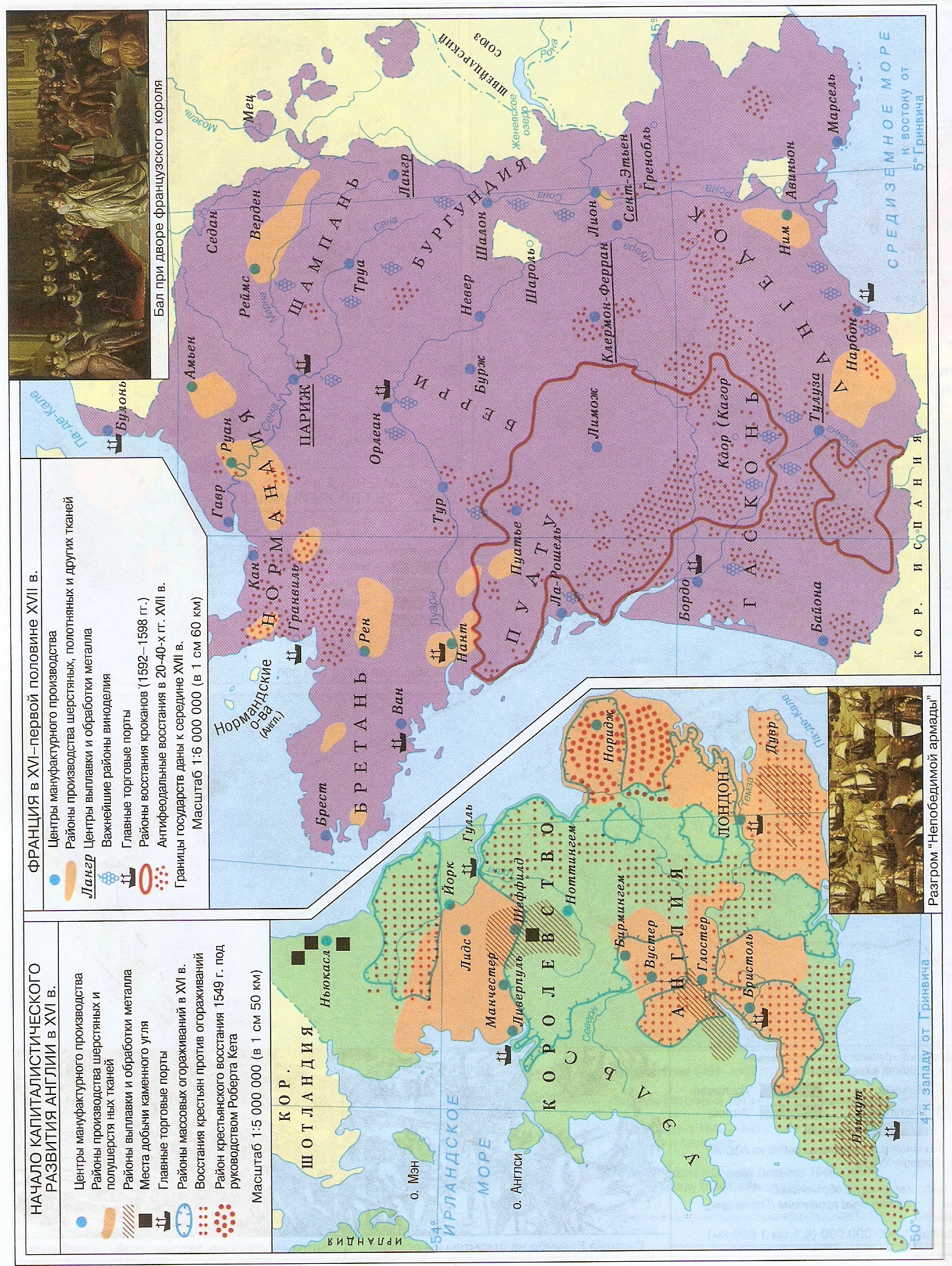 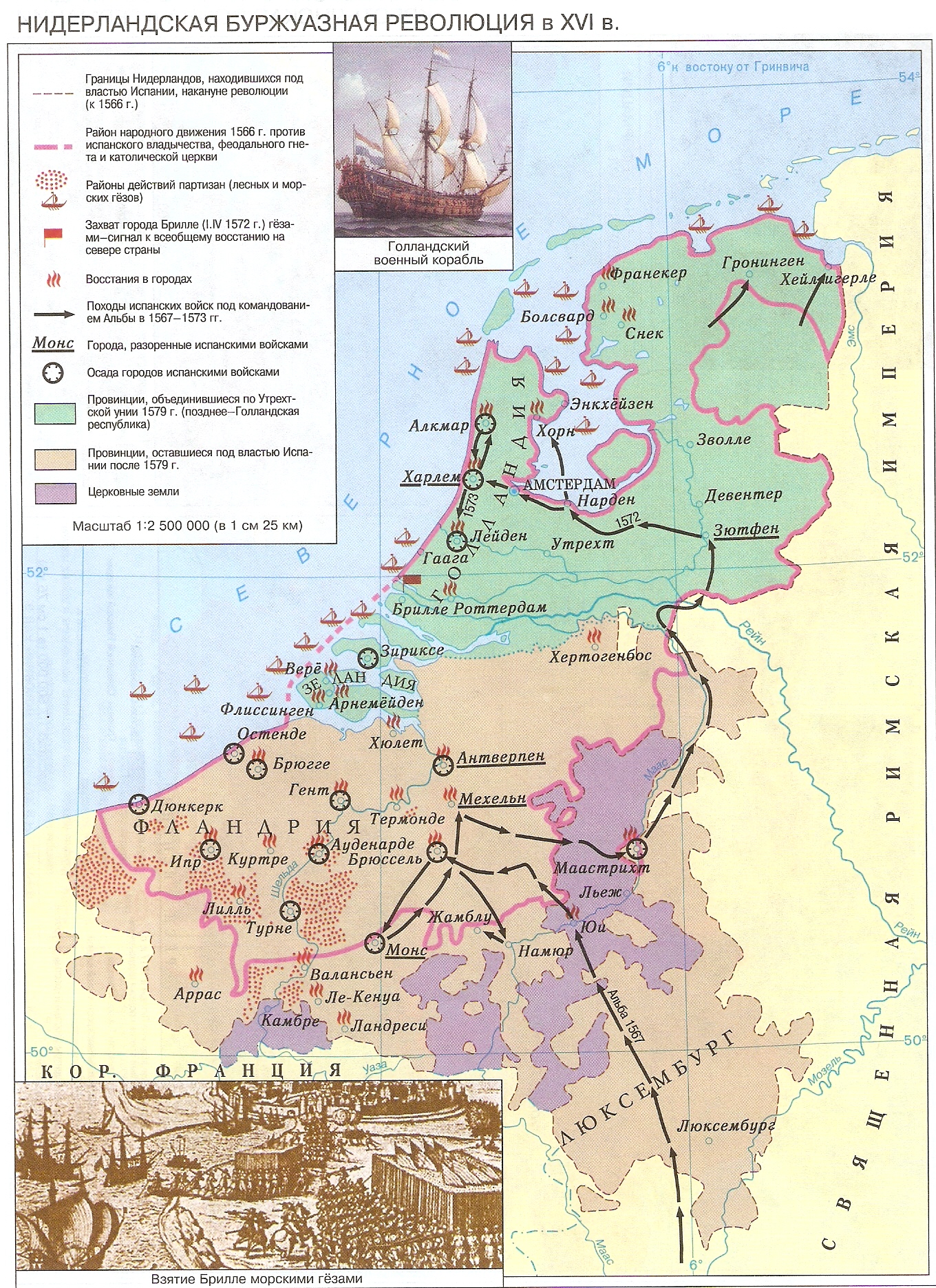 Название теорииСтранаАвторЛейбницНьютонНьютонЛиннейСмит, РикардоНьютон, ЛейбницОбласть культурыДеятель культуры, странаПроизведения и их главные идеи